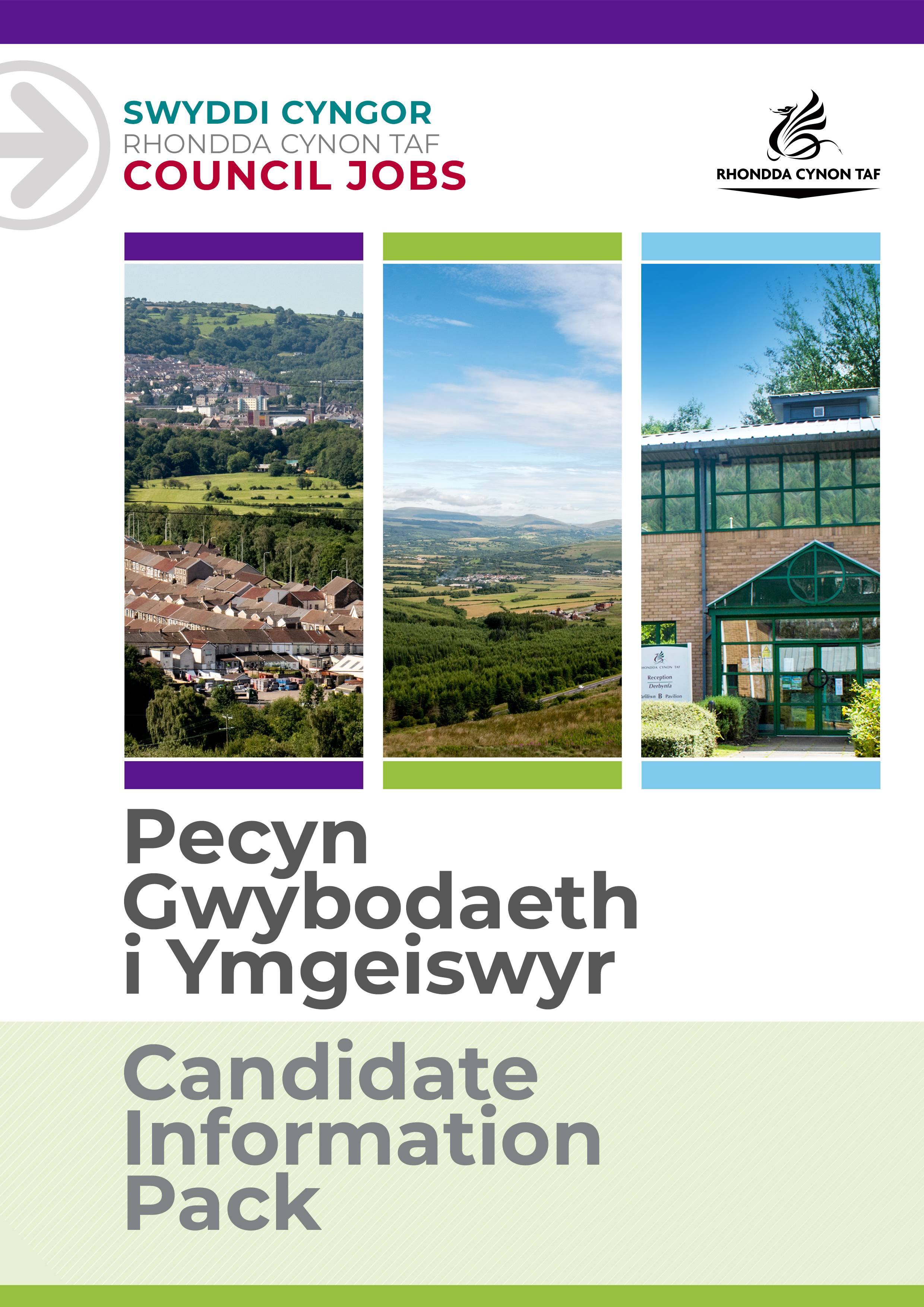 DISGRIFIAD SWYDD Hwylusydd Dysgu Ymarfer - Gradd Gwaith Cymdeithasol. Cyfeirnod y Swydd: POST 003365Dyddiad y Disgrifiad Swydd: 27/09/2022Fersiwn 1:MANYLEB PERSONMae'r fanyleb yma'n nodi gwybodaeth a/neu gymwysterau, profiad yn y gorffennol, a chymwyseddau personol, a fyddai'n ddelfrydol ar gyfer y swydd benodol yma.Mae'r adrannau Gwybodaeth/Cymwysterau a Phrofiad yn disgrifio'r gallu technegol sy'n angenrheidiol er mwyn gwneud y swydd yma'n llwyddiannus.Mae'r adran Cymwyseddau yn disgrifio'r mathau o sgiliau (heb fod yn dechnegol), y galluoedd, a'r nodweddion personol, a fyddai gyda'r person sy'n ddelfrydol ar gyfer y swydd benodol yma. Mae'r cymwyseddau yn disgrifio sut byddai'r person hwnnw, yn ddelfrydol, yn gweithio gyda phobl eraill a sut y byddai'n ymgymryd â'i gyfrifoldebau.Mae'r adran Amodau Arbennig a Gofynion Proffesiynol yn disgrifio unrhyw briodoleddau eraill sy'n briodol i'r amgylchiadau penodol a fo'n ymwneud â'r swydd yma.CyfadranGwasanaethau Cymuned a Gwasanaethau i BlantUwchadranTrawsnewid AdranCarfan Partneriaeth Datblygu'r Gweithlu Gofal Cymdeithasol Carfan/Is-adranDysgu Ymarfer - Gradd Gwaith Cymdeithasol Yn atebol i Cydlynydd Datblygu'r Gweithlu - Gwaith Cymdeithasol, Dysgu Myfyrwyr ac Ôl-gymhwysoSwyddi sy'n atebol i'r swydd ymaDim Lefel Gwiriad y Gwasanaeth Datgelu a GwaharddManwl - gweithio gyda phlant ac oedolionPam gweithio i Gyngor Rhondda Cynon Taf?Pam gweithio i Gyngor Rhondda Cynon Taf?Cyngor Rhondda Cynon Taf yw un o'r awdurdodau lleol mwyaf yng Nghymru a dyma ein gweledigaeth: "I Rondda Cynon Taf fod y lle gorau yng Nghymru i fyw, gweithio a chwarae ynddo, lle mae pobl a busnesau yn annibynnol, yn iach ac yn llewyrchus.”Os ydych chi'n gweithio i ni, bydd popeth a wnewch chi'n gwneud gwahaniaeth er gwell i'n cymuned a'r sector cyhoeddus.Bydd ein rhaglenni sefydlu, hyfforddi a datblygu rhagorol yn eich helpu chi i dyfu yn eich rôl. Cewch chi eich herio a'ch cefnogi, a'r cyfle i ddysgu sgiliau newydd a throsglwyddadwy wrth i chi chwarae eich rhan yn helpu eraill.Bydd ein lwfans gwyliau blynyddol hael yn rhoi 25 diwrnod o wyliau i chi (pro rata, yn cynyddu i 30 ar ôl gwneud 5 mlynedd o wasanaeth), yn ogystal ag 8 diwrnod o wyliau cyhoeddus. Mae gyda ni gynllun pensiwn ardderchog gyda chyfraniadau cyflogwr a bydd ein buddion cymorth ariannol yn helpu i roi ymdeimlad o sicrwydd a lles i chi ar gyfer y dyfodol. Mae lles ein staff yn bwysig i ni ac mae ein polisïau sy'n ystyriol o deuluoedd ac sy'n gynhwysol yn caniatáu hyblygrwydd pan fo angen hynny. Rydyn ni'n cynnig cymorth a chyngor gan gynnwys gwasanaeth cwnsela, cadw golwg ar iechyd, gwasanaeth nyrsio a ffisiotherapi. Mae gyda ni nifer o rwydweithiau staff gan gynnwys Rhwydwaith y Cynghreiriaid, Rhwydwaith Anabledd a Chynhalwyr, 'Perthyn' sef ein rhwydwaith LHDTC+ a Spotlight ar gyfer staff Du, Asiaidd ac sydd o leiafrif ethnig. Yn ogystal â hynny, bydd modd i chi gael ystod eang o fuddion staff gan gynnwys Aelodaeth 'Hamdden am Oes' am bris gostyngol, 'Cerdyn Vectis' i gael gostyngiadau ar gannoedd o gynhyrchion a gwasanaethau, cynllun Beicio i'r Gwaith a chynllun prynu technoleg.  Edrychwch ar ein tudalennau gyrfaoedd i gael rhagor o wybodaeth am weithio i ni.Diben y swydd:Diben y swydd:Hwyluso dysg a datblygiad myfyrwyr sy'n astudio am radd ac MA mewn Gwaith Cymdeithasol trwy ddarparu:1. 	Asesiad Ymarfer o Bellter2. 	Goruchwyliaeth a mentora3.	Gwaith hwyluso dysgu a datblygu mewn grŵpHwyluso grwpiau cymorth a datblygu ar gyfer Aseswyr Ymarfer a myfyrwyr.•	Darparu asesiad o'r unigolion sy'n astudio am gymwysterau Asesu Ymarfer.•	Cynorthwyo a datblygu cyfleoedd Dysgu Ymarfer presennol a newydd.	Hwyluso'r broses o sefydlu myfyrwyr Lefel 1.Yr hyn y byddwch chi'n ei gyflawni:Yr hyn y byddwch chi'n ei gyflawni:Byddwch chi'n gweithio gyda Chydlynydd Datblygu'r Gweithlu wrth reoli a chydlynu'r swyddogaeth Dysgu Ymarfer ar draws y sector Gwaith Cymdeithasol a Gofal Cymdeithasol yn Rhondda Cynon Taf.Byddwch chi'n gweithio gyda chydweithwyr y Brifysgol a myfyrwyr unigol wrth ddatblygu a monitro cynlluniau anghenion dysgu penodol.Byddwch chi'n gweithio gyda myfyrwyr unigol a grwpiau o fyfyrwyr i ddatblygu ac asesu eu Gwybodaeth, eu Sgiliau a'u Gwerthoedd, gan roi ystyriaeth benodol i'r ddealltwriaeth o arfer gwrth-ormesol a gwrthwahaniaethol, a lleoliad ac ymarfer Gwaith Cymdeithasol yng nghyd-destun Cymru.Byddwch chi'n cynrychioli Rhondda Cynon Taf ar bwyllgorau amrywiol lleol a rhanbarthol y Rhaglen Gwaith Cymdeithasol. Byddwch chi'n gweithio gydag eraill i sicrhau bod Cyfleoedd Dysgu Ymarfer yn Rhondda Cynon Taf o ansawdd ac yn ddigonol.Byddwch chi'n hyrwyddo dysgu ymarfer i sefydliadau, carfanau, prosiectau, grwpiau ac unigolion, ac yn eu cynorthwyo i ymgysylltu'n llawn â'r swyddogaeth Dysgu Ymarfer.   Byddwch chi'n gweithio gydag eraill i sicrhau bod y broses wedi'i gweinyddu'n effeithiol.Byddwch chi'n darparu adroddiadau asesu unigol, a gwybodaeth strategol fel y bo angen.Byddwch chi â'r wybodaeth ddiweddaraf o ran datblygiadau cyfredol mewn hyfforddiant cymwys ar gyfer Gweithwyr Cymdeithasol.  Byddwch chi'n cyfrannu at ddatblygiad blynyddol Cynllun Datblygu'r Gweithlu Gofal Cymdeithasol.Byddwch chi'n cymryd cyfrifoldeb dros eich dysg eich hun trwy ymgymryd â hyfforddiant perthnasol i sicrhau datblygiad proffesiynol parhaus yn unol â rôl a chyfrifoldebau'r swydd, yn enwedig o ran ymchwil ym meysydd Dysgu Ymarfer.Cyflawni unrhyw ddyletswyddau a chyfrifoldebau rhesymol eraill sy'n gymesur â'r swydd ar gais Cyfarwyddwr y Gwasanaeth neu yng ngoleuni cyfle cytûn i ddatblygu'n broffesiynol. Cydymffurfio â pholisïau a gweithdrefnau iechyd a diogelwch y Cyngor ac ymgymryd ag unrhyw ddyletswyddau iechyd a diogelwch perthnasol yn unol â threfniadau lleol.Rhoi cymorth i'r Cyngor chwarae ei ran i fynd i'r afael â Newid yn yr Hinsawdd ac i gyrraedd ei dargedau Lleihau Carbon ar draws yr holl wasanaethau y mae'n eu darparu a hefyd o ran y nwyddau a'r gwasanaethau hynny y mae'n eu prynu neu eu comisiynu gan sefydliadau eraill.Mae gyda phob aelod o staff ran werthfawr a hanfodol i'w chwarae i gadw pobl yn ddiogel. Mae cyfrifoldeb ar unrhyw berson sydd â phryderon ynghylch diogelwch plentyn neu oedolyn sy'n agored i niwed, NEU ymddygiad cydweithiwr tuag at blentyn neu oedolyn sy'n agored i niwed, i roi gwybod am hyn ar unwaith. Dylid gwneud hyn trwy Reolwr Llinell yr unigolyn, yr Arweinydd Diogelu Dynodedig neu drwy gysylltu â Hwb Diogelu Amlasiantaeth Cwm Taf.BYDD CYNNWYS Y DDOGFEN YMA YN CAEL EI ADOLYGU O BRYD I'W GILYDD GAN YMGYNGHORI Â DEILIAD Y SWYDD. MAE'N BOSIBL BYDD Y DISGRIFIAD SWYDD YN NEWID YN SGIL HYNNY.Gwybodaeth / Cymwysterau:Gwybodaeth / Cymwysterau:HanfodolDymunolCymhwyster cydnabyddedig yn unol â'r Fframwaith Cymwysterau Gofal Cymdeithasol Cymru, e.e. gwaith cymdeithasol, gofal cymdeithasol, rheoli, hyfforddiant/addysguhttps://gofalcymdeithasol.cymru/adnoddau/fframwaith-cymwysterau-ar-gyfer-y-sector-gofal-cymdeithasol-yng-nghymruDymunol – Cymraeg Lefel 2–Lefel 5. Bwriwch olwg ar y Canllaw Sgiliau Iaith Gymraeg ar-lein: www.rctcbc.gov.uk/SgiliauCymraeg O leiaf un o'r cymwysterau Dysgu Ymarfer cydnabyddedig canlynol:PQ6 (Dysgu Ymarfer)Dyfarniad Dysgu YmarferSgiliau Cymraeg Lefel 1 – Bydd raid i bob gweithiwr gymryd rhan mewn sesiwn cyflwyniad i'r Gymraeg i gyrraedd y lefel yma Bwriwch olwg ar y Canllaw Sgiliau Iaith Gymraeg ar-lein: www.rctcbc.gov.uk/SgiliauCymraegDealltwriaeth o'r broses dysgu oedolionGwybodaeth am wobrau cymhwyso Gwaith CymdeithasolGwybodaeth am ymarfer da o ran Gwaith Cymdeithasol ar draws y maes gwaith cymdeithasolProfiad:Profiad:HanfodolDymunolProfiad uniongyrchol o ddarparu asesiad ymarfer o fyfyrwyr Gwaith CymdeithasolRhywfaint o brofiad o hwyluso dysgu mewn grŵpProfiad uniongyrchol o ymarfer gwaith cymdeithasol o fewn y pum mlynedd ddiwethafRhywfaint o brofiad o fentoraO leiaf 3 mlynedd o brofiad o waith ôl-gymhwysoSgiliau Cymraeg: Sgiliau Cymraeg: HanfodolDymunolCymraeg Lefel 1         
Bydd raid i bob gweithiwr gymryd rhan mewn sesiwn cyflwyniad i'r Gymraeg i gyrraedd y lefel yma
Cymraeg Lefel 2
Cymraeg Lefel 3          
Cymraeg Lefel 3-5       
Cymraeg Lefel 4          
Cymraeg Lefel 5          
 Cymraeg Lefel 2        
Cymraeg Lefel 3        
Cymraeg Lefel 3-5     
Cymraeg Lefel 4        
Cymraeg Lefel 5        
I gael manylion ynglŷn â'r lefelau, edrychwch ar y Canllaw Sgiliau Iaith Gymraeg ar-lein: www.rctcbc.gov.uk/SgiliauCymraegI gael manylion ynglŷn â'r lefelau, edrychwch ar y Canllaw Sgiliau Iaith Gymraeg ar-lein: www.rctcbc.gov.uk/SgiliauCymraegY sgiliau byddwch chi'n eu defnyddio yn y gweithle:Fframwaith Cymwyseddau Fframwaith Cymwyseddau Gofal yn y Gymuned a Gofal Cymdeithasol Meysydd CymhwyseddYmddygiadau a gwerthoedd cymhwyseddGweithio gyda phartneriaidMynd ati i chwilio am bartneriaid a rhwydweithiau cymunedol y mae modd eu defnyddio er budd defnyddwyr y gwasanaethAdnabod gwerth ac arbenigedd unigolion eraill o fewn yr amgylchedd ehangachGweithio gydag aelodau o'r garfanMeithrin cysylltiadau parhaol, cadarnhaol a chefnogol sydd wedi'u seilio ar ymddiriedaethHyrwyddo ethos cydraddoldeb ac amrywiaeth a'i ddangos.Cyfathrebu'n effeithiolCyfathrebu'n glir ac yn grynoParatoi adroddiadau a chofnodion clir, cywir a chyfredolGallu cyfleu negeseuon anodd mewn ffordd sensitifEnnyn ymddiriedaeth defnyddwyr y gwasanaethCanolbwyntio ar unigolion a dangos empathi wrth ymateb i les emosiynol a seicolegol unigolionMeithrin trefnau cyfathrebu dwyffordd sy'n parchu hawliau a chredoau'r unigolyn e.e. perthynasGweithio gyda Newid Meddwl am syniadau creadigol a gwahanol o ran sut i symud pethau ymlaen mewn meysydd gwasanaethGwireddu syniadau newydd a newidiadau, a helpu i sicrhau eu bod nhw'n gweithioSicrhau canlyniadau Arddangos medr proffesiynol a chyflwyno deilliannau o ansawdd uchel yn gysonBod yn hyblyg, yn gallu newid tasg/rôl/blaenoriaethau er mwyn dygymod â gorchmynion, newidiadau neu wybodaeth newyddHybu datblygiad proffesiynolAdolygu'i ddatblygiad ei hunan yn barhaol ac yn weithredol, gan adnabod cyfleoedd i wellaCymryd rhan mewn gwaith adolygu a goruchwylio'n rheolaidd er mwyn nodi targedau a meysydd i'w datblyguCydymffurfio â gofynion iechyd a diogelwchBod yn effro i'r risgiau a pheryglon cyfredol a phosibl yng nghyd-destun eu dyletswyddauRhoi mesurau yn eu lle sy'n lleihau risgiau i bobl eraillAmodau Arbennig a Gofynion Proffesiynol  Amodau Arbennig a Gofynion Proffesiynol       Gweler uchod o dan 'Cymwysterau', 'Gwybodaeth' a 'Profiad'.     Modd i deithio'n yn unol â gofynion y swyddTrefniadau gweithio hyblyg